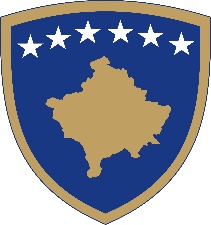 Republika e KosovësRepublika Kosova - Republic of KosovoQeveria - Vlada - GovernmentMINISTRIA E FINANCAVE MINISTARSTVO FINANCIJE/MINISTRY OF FINANCEDEPARTAMENTI LIGJORDEPARTAMAN ZAKONDOVODNI/LEGAL DEPARTAMENT___________________________________________________________________________________________________Dokument konsultimi për Rregullore mf-nr. 00/2017 për plotësimin dhe ndryshimin e Rregullores mf-nr. 01/2016 për Administrimin e Fondeve të Huamarrjes, e plotësuar dhe ndryshuar me Rregulloren mf-nr 03/2017Nëntor  2017      Përmbledhje e shkurtër rreth Plotësim ndryshimit te draft rregullores mf-nr. 00/2017 për plotësimin dhe ndryshimin e Rregullores mf-nr. 01/2016 për Administrimin e Fondeve të Huamarrjes, e plotësuar dhe ndryshuar me Rregulloren mf-nr 03/2017 e Ministrisë se Financave.  Problemet kryesore të cilat i adreson Projektrregullorja MF-NR. 00/2017 PËR PLOTËSIMIN DHE NDRYSHIMIN E RREGULLORES MF-NR. 01/2016 PËR ADMINISTRIMIN E FONDEVE TË HUAMARRJES, E PLOTËSUAR DHE NDRYSHUAR ME RREGULLOREN MF-NR 03/2017 e Ministrisë se Financave:  Plotësim ndryshimi i Rregullores për Administrimin e Fondeve te huamarrjes rishikon tri çështje:  rekrutimin e të punësuarve të Njësive Implementuese të Projekteve te cilat financohen me huamarrje (Njësi)Nivelin e Pagave të të punësuarve në Njësi  Raportimi i sfidave në implementim të projekteve me financim nga huamarrjaDokumentet zyrtare që autorizojnë përgatitjen e Projektrregullores për shitjen me pakicë të obligacioneve të Qeverisë së Republikës së KosovësNë pajtim me dispozitat e Ligjit nr. 03/L-175 për Borxhet Publike (Gazeta Zyrtare e Republikës së Kosovës, Nr. 65, 05 shkurt 2010), nenit 21 të Ligjit 05/L-125 për Buxhetin e Republikës së Kosovës për vitin 2017 ( Gazeta Zyrtare e Republikës së Kosovës  Nr.01 06 janar 2017),   në nenin 19 (6.2) të Rregullores Nr. 09/2011 së Punës së Qeverisë (Gazeta Zyrtare e Republikës së Kosovës, Nr.15, 12 shtator 2011).Objektivat kryesore që synohet të arrihen me RREGULLORE MF-NR. 00/2017 PËR PLOTËSIMIN DHE NDRYSHIMIN E RREGULLORES MF-NR. 01/2016 PËR ADMINISTRIMIN E FONDEVE TË HUAMARRJES, E PLOTËSUAR DHE NDRYSHUAR ME RREGULLOREN MF-NR 03/2017Vendosjen e një procesi për rekrutimin e nivelit te pagave te te punësuare ne Njësi. Theksimin e raportimit te sfidave te identifikuara nga OB-te zbatuese ne kuadër te Ministrisë se Financave. Qëllimi i konsultimitKomentet, inputet e bazës me te gjere mund te rezultojnë produktive gjatë shqyrtimit dhe finalizimit të RREGULLORES MF-NR. 00/2017 PËR PLOTËSIMIN DHE NDRYSHIMIN E RREGULLORES MF-NR. 01/2016 PËR ADMINISTRIMIN E FONDEVE TË HUAMARRJES, E PLOTËSUAR DHE NDRYSHUAR ME RREGULLOREN MF-NR 03/2017Rëndësia e kontributit të publikut dhe organizatave të shoqërisë civileRoli i organizatave te shoqërisë civile, sindikatave, organizatave profesionale, përfaqësuesit e grupeve të interesit,  si dhe publikut në përgjithësi, do të jetë element i rëndësishëm në finalizimin e Rregullores. Hapat që pasojnë procesi e konsultimitPas procesit të konsultimit publik të RREGULLORE MF-NR. 00/2017 PËR PLOTËSIMIN DHE NDRYSHIMIN E RREGULLORES MF-NR. 01/2016 PËR ADMINISTRIMIN E FONDEVE TË HUAMARRJES, E PLOTËSUAR DHE NDRYSHUAR ME RREGULLOREN MF-NR 03/2017, grupi punues i cili ka rishikuar këtë Rregullore, do të shqyrtoj komentet dhe propozimet eventuale të pranuara. Pas shqyrtimit të komenteve dhe rekomandimeve të konsultimit, do të finalizohet Projektrregullorja dhe do të procedohet më tutje.Ku dhe si duhet t’i dërgoni kontributet tuaja me shkrimAfati përfundimtar i dorëzimit të kontributit me shkrim, në kuadër të procesit të konsultimit për RREGULLORE MF-NR. 00/2017 PËR PLOTËSIMIN DHE NDRYSHIMIN E RREGULLORES MF-NR. 01/2016 PËR ADMINISTRIMIN E FONDEVE TË HUAMARRJES, E PLOTËSUAR DHE NDRYSHUAR ME RREGULLOREN MF-NR 03/2017, përmes Platformës Elektronike të konsultimeve publike, është deri më: 04.12.2017, në orën 16:00.